
CUSTOMIZABLE DOCUMENT 
__________________Update customizable areas indicated to include:Contact Person & Info.Internal Timelines/DeadlinesAdd anything else important for others to know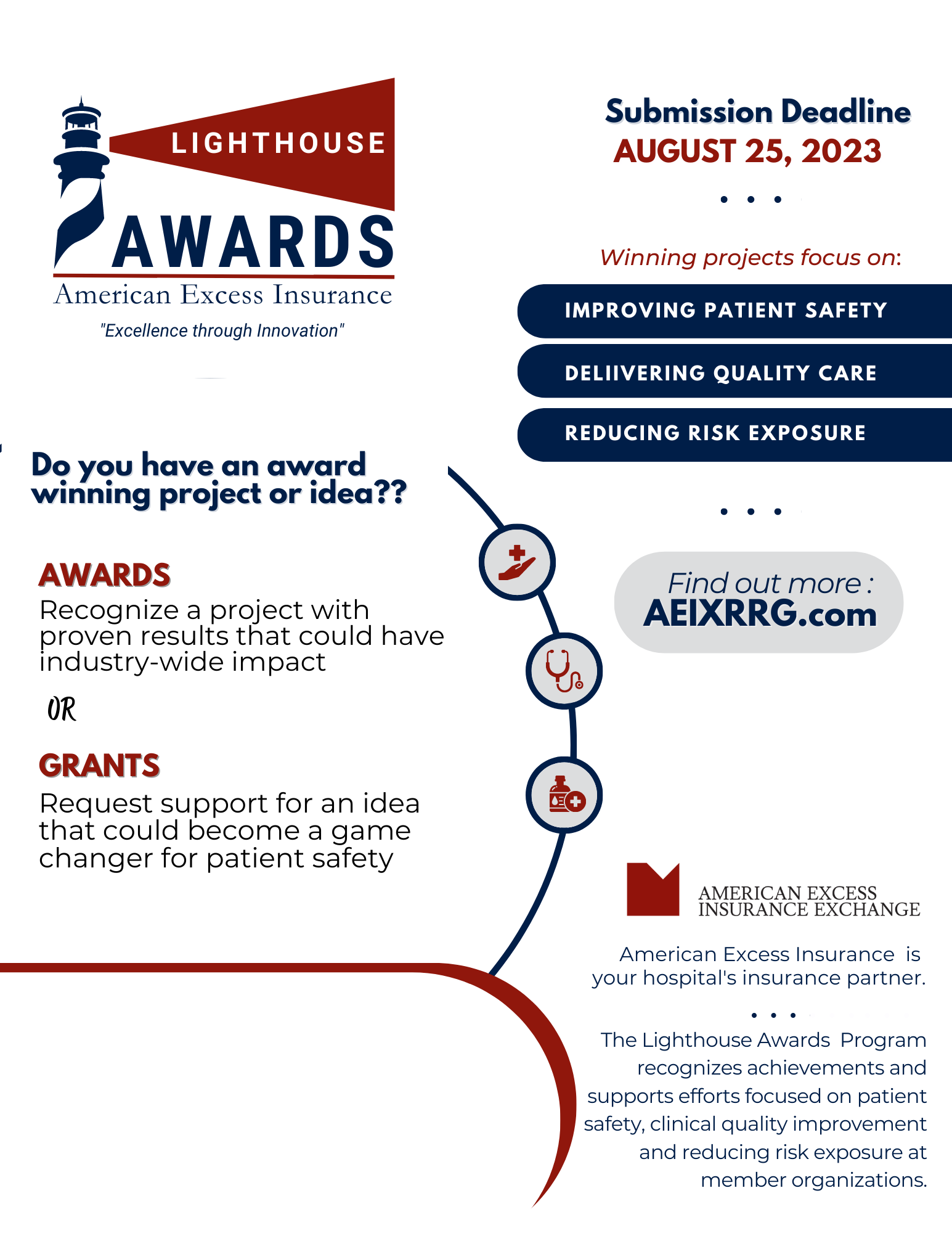 